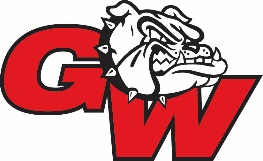 2019 GWA Majorette PerformancesVarsity Majorette Performances:Aug 23   Half of Varsity gameAug 29   Ice Cream SocialSept 6   Half of Varsity gameSept 19   Half of JV gameSept 27   Homecoming Pep RallyOct 4   Half of Varsity GameOct 10   Half of JV gameNov 1   Half of Varsity game (Fire!)  This routine will be in combination with Prince twirlers!Middle School Majorette Performances (MS Feature Twirler, Callie Carper):Aug 23   Pregame of Varsity gameAug 29   Ice Cream SocialSept 6   Pregame of Varsity gameSept 12   Half of Middle School gameOct 4   Pregame of Varsity gameOct 10   Half of Middle School gameNov 1   Half of Varsity game (Fire)    This routine will be in combination with Prince twirlers!Dawgettes (Grades 3rd-5th ) Performances:Aug 29 Ice Cream SocialSept 10 Half of Youth 5/6 gameSept 17 Half of Youth 3 / 4 gameOct 4  Pregame of Varsity gameMini Dawgs (Grades K-2nd) Performances:Aug 29 Ice Cream SocialSept 10 Half of Youth 3 / 4 gameSept 17 Pregame of Youth 3 / 4 gameOct 4 Pregame of Varsity game